Gobierno Municipal El Salto 2018-2021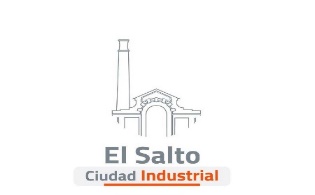 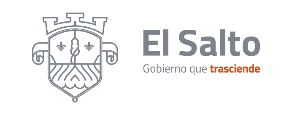 Resumen de informe octubre 2020OPERATIVOS ESPECIALES OCTUBRE 2020PATRULLAJE DIRIGIDO MEDIDAS DE PROTECCIÓNComisaria de la Policía Municipal PreventivaComisaria de la Policía Municipal PreventivaComisaria de la Policía Municipal PreventivaACTIVIDADRESULTADOSRESULTADOSDetenciones por faltas administrativas       195      195Detenciones por delitos      19     19Vehículos recuperados: 3918 motocicletas                   5 vehículos de carga        16 vehículos Particulares   18 motocicletas                   5 vehículos de carga        16 vehículos Particulares   Cursos a policías     3      3  Policías capacitados   35      35   Bajas de personal    1      1  Altas de personal   9      9   Llamadas de auxilio Emergencias: 494Llamadas de auxilio No emergencias: 5Llamadas de auxilio Canalizadas: 35Llamadas de auxilio Total: 534Se llevó a cabo la firma de convenio encaminado a dignificar la labor de los elementos de Seguridad PúblicaSe llevó a cabo la firma de convenio encaminado a dignificar la labor de los elementos de Seguridad PúblicaSe llevó a cabo la firma de convenio encaminado a dignificar la labor de los elementos de Seguridad PúblicaInauguración de la “Unidad Especializada para la Atención Integral a Mujeres Víctimas de Violencia” Entrega de 81 pulsos de vida  (Dispositivos para el monitoreo de auxilio a mujeres víctimas de violencia)Inauguración de la “Unidad Especializada para la Atención Integral a Mujeres Víctimas de Violencia” Entrega de 81 pulsos de vida  (Dispositivos para el monitoreo de auxilio a mujeres víctimas de violencia)Inauguración de la “Unidad Especializada para la Atención Integral a Mujeres Víctimas de Violencia” Entrega de 81 pulsos de vida  (Dispositivos para el monitoreo de auxilio a mujeres víctimas de violencia)Total por delitosRobo a casa habitación20Total por delitosRobo a persona2Total por delitosRobo a negocio31Total por delitosRobo de vehículo particular 4Total por delitosRobo de vehículo repartidor 8Total por delitosRobo a motocicletas9Total por delitosRobo interior de vehículo1Total por delitosRobo de vehículo de carga 1Total por delitosViolencia intrafamiliar6Total por delitosViolación  1Total por delitosAbuso sexual infantil 4Total por delitosPrivación de la libertad2Total por delitosLesiones por arma blanca 4Total por delitosLesiones culposas 1Total por delitosHomicidio doloso 2Total por delitosAgresión a elementos operativos 1Total por delitosNarcomenudeo 4Total por delitosFinca asegurada 1Total por delitosAbuso de confianza 1Total por delitosAbordar motocicleta con reporte de robo 5Total por delitosAbordar vehículo con reporte de robo 1Total por delitosTotal general: 109ESTADO DE FUERZAESTADO DE FUERZAMotocicletas (Grupo Jaguar)02Vehículos 02RESULTADOS RESULTADOS Abuso sexual 7Amenazas11Contra la dignidad de las personas 7Homicidio3Trata de personas 3Lesiones 15Violencia familiar 54Privación ilegal de la libertad 1Tentativa de homicidio 1TOTAL 102